                          Руководителям отделов                               (управлений, комитетов)                               культуры органов местного                               самоуправления муниципальных                               образований области    о семинаре «Актуальные вопросы кадрового делопроизводства»       Бюджетное учреждение культуры Вологодской области «Областной научно-методический центр культуры» (БУК ВО «ОНМЦК»)  14 апреля 2016 года проводит семинар по теме «Актуальные вопросы кадрового делопроизводства» (дополнительный семинар).       Категория участников семинара: руководители учреждений и специалисты кадровых служб, делопроизводители, секретари в отделе кадров, менеджеры по персоналу, сотрудники, на которых возложены обязанности ведения кадрового делопроизводства и документирование трудовых отношений.       Программа семинара включает обзор следующих тем:Нормативно-правовое законодательство в области кадрового делопроизводства.Виды и состав кадровой документации. Унифицированные бланки. Требования к заполнению.Документирование трудовых отношений.Приказы о приеме на работу, переводе и увольнении. Личная карточка.  Практическое занятие.Трудовая книжка работника. Практическое занятие. Ведущая семинара:  Рудко А.М.- старший преподаватель кафедры   управления   персоналомВологодского филиала Российской академии народного хозяйства и  государственной службы при Президенте Р.Ф.         Участникам семинара по желанию можно привезти копии кадровых документов в бумажном виде  (для оказания консультативной помощи и сверки правильности оформления  ваших документов с документами, выполненными на практических занятиях). Практические занятия будут выполняться участниками семинара на раздаточном материале.      Место проведения семинара: г. Вологда, Советский проспект, д.16-Б, 2 этаж. Регистрация участников семинара: 14 апреля  2016 года с 9.30 до 10.00.  Время проведения занятий: 14 апреля -  с 10.00 до 16.20. Оплата командировочных расходов и проживание производится за счет направляющей стороны.Участникам семинара предоставляются места в общежитии Вологодского областного музыкального колледжа по адресу:  г. Вологда, ул. Октябрьская, д.19, тел. 8 (8172) 21-03-95.  Проезд от вокзалов троллейбусом № 1 до остановки «Театр для детей и молодежи». Стоимость проживания 295 руб. в сутки.Бронирование мест в гостиницах производится самостоятельно (не менее чем за 1 неделю до начала семинара) по телефонам: 8(8172) 56-04-09 - гостиница «Вологда», отдел бронирования; 8(8172) 75-79-75 – гостиница «Спутник».Подача заявки на участие в семинаре - до 08 апреля 2016 г. Места в группе ограничены. Заявки направляются Лукьяновой Татьяне Игоревне, вед. методисту ОНМЦК, куратору семинара по тел./факсу: 8(8172) 72-13-48 и на электронную почту: lukyanova_onmc@mail.ru.  . В заявке просим указать: ФИО, место работы, должность и необходимость в предоставлении общежития, контакты, реквизиты учреждения.          Стоимость семинара: 900=00/чел. (в т.ч. НДС). Оплата может быть произведена за наличный и безналичный расчет.          При оплате наличных денег в кассу БУК ВО «ОНМЦК» в день заезда,  при регистрации,  слушателю выдаются документы, подтверждающие оплату услуг: кассовый чек и корешок приходного ордера, договор, счет на оплату, счет-фактура и акт приемки оказанных услуг. Для выписки документов слушателю необходимо иметь с собой реквизиты учреждения: наименование плательщика, ИНН, КПП, адрес, банковские реквизиты (или выслать их  заранее по указанным контактам).        При оплате за безналичный расчет просим для выписки счета на 100% предоплату до 08 апреля 2016 г. прислать свои реквизиты по тел./факсу в Вологде: 8(8172)75-13-98 или на электронную почту: lukyanova_onmc@mail.ru. Копия платежного поручения предоставляется при регистрации. ДЕПАРТАМЕНТ КУЛЬТУРЫ И ТУРИЗМА ВОЛОГОДСКОЙ ОБЛАСТИОБЛАСТНОЙ НАУЧНО-МЕТОДИЧЕСКИЙ ЦЕНТР КУЛЬТУРЫРоссия, 160000, Вологда,  Мира, 36Телефон/факс (8172) 72-49-31, e-mail: onmc_vologda@mail.ru,р/сч. № 40601810600093000001 в Отделении Вологда г. Вологда 
 л/с 007200081, ИНН 3525016239, КПП 352501001Бюджетное учреждение культуры Вологодской области «Областной научно-методический центр культуры »(БУК ВО «ОНМЦК»)               18.03.2016  № 01-23/102                   На № __________    от ___________Директор                                       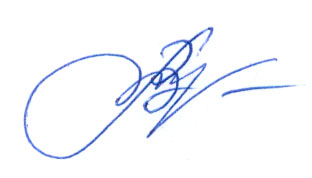                    Л.В. Мартьянова